ISTITUTO SUPERIORE STATALE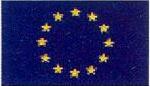 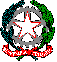 SETTORI ECONOMICO – TECNOLOGICO - ENOGASTRONOMICO"MANLIO ROSSI DORIA"Via Manlio Rossi Doria, 2 – 80034 MARIGLIANO (NA) - Telefono 081 885 13 43 – Fax 081 519 18 82e-mail nais134005@istruzione.it – Codice Fiscale 92057380633– PEC nais134005@pec.istruzione.it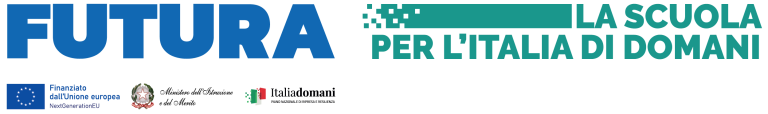 Istanza di PartecipazionePNRR - Missione 4 – Componente 1 – Investimento 3.2: Scuola 4.0 – Scuole innovative, nuove aule didattiche e laboratori - Azione 2 - Next Generation LabsAl Dirigente Scolastico dell’I.S.S. “M. Rossi Doria” di MariglianoIl sottoscritto/a _______________________________ nato/a a__________________________ (   )Il ____________ C.F. ______________________________ e residente in _____________________alla via _____________________________________ E-Mail _______________________________P.EC. ______________________________________ Telefono ______________________ in servizio presso codesto Istituto in qualita’ di _________________________Chiedealla S.V. di partecipare alla selezione per titoli per l’attribuzione dell’incarico di Esperto per il progetto di cui all’Avviso Prot. N. 3891 del 29/04/2023, per la seguente figura:Il sottoscritto dichiara sotto la propria responsabilità quanto segue:di essere cittadino/a _________________________ e di godere dei diritti politici;di non avere procedimenti penali pendenti né di avere subito condanne penali;di non essere stato destituito da pubblico impiego;di aver preso visione del bando di selezione e di aver letto i compiti dell’esperto progettista e/o collaudatore;di avere le competenze che si evincono dal curriculum e dai titoli indicati;in caso di posizione utile a nomina e in fase successiva, depositerà dichiarazione di non essere collegato alla Ditta assegnataria della fornitura.Allega alla presente copia del documento di identita’ in corso di valita’.Data __________________In Fede___________________________(barrare una sola opzione)(barrare una sola opzione)Progettista Collaudatore 